FRASERBURGH REGENERATION PARTNERSHIPVISION AND ACTION PLAN 2016 - 2021IntroductionThe Fraserburgh Development Partnership Action Plan is a plan for strategic change within Fraserburgh involving the public, private and third sectors.   It brings together proposed changes to the physical, economic and community environments of the town to achieve the vision set out at the front of this document.  Regeneration is a term that means different things to different people, ranging from large scale activities that promote economic growth to neighbourhood interventions that improve quality of life. Recognising that transformational change takes time this Action Plan focuses on  concerted short and medium term actions to not only address the challenges, but to build on the strong asset base, within Fraserburgh. It's about widening opportunities, growing the local economy, and improving people's lives.The Fraserburgh Regeneration Partnership is principally concerned with community led regeneration, securing and developing Fraserburgh as an excellent economic and service centre.   The Partnership aim to strengthen and empower all partners when needed and provide the extra impetus to deliver long term sustainable change within the community, achieving the 2021 vision.Action ThemesThe Plan uses the three Action Themes identified as part of the Strategy development process and refines these into specific action programmes and a series of projects. The themes are as follows:The Economy: Helping enterprising individuals with innovation and creativity to grow indigenous businesses so as to build a more diverse and resilient business base and a higher wage economy in Fraserburgh.  This includes helping businesses look wider and deeper for opportunities.  A key priority within this theme is establishing Fraserburgh as a Seafood Centre of Excellence.The Environment: Securing the regeneration and re-use of key sites and buildings and delivering the infrastructure and capability to facilitate business and community success.People, Communities, Health and Wellbeing: Health and well-being are fundamental to Fraserburgh’s economic growth. Community momentum and cohesion will be improved with individuals confident to work together and inspired to celebrate their heritage, their sense of place and make improvements to their career opportunities.Evidence Based PlanThe Fraserburgh Vision and Action Plan 2016 - 2021 has been developed based on the following evidence:Social & Economic Baseline (See Appendix A)  that highlights challenges like energy sector restructuring, lower household income, ageing population, fuel poverty and health inequality issues like obesity. Development Partnership Led Process: with events on 31 May 2016; 5 July 2016 and 26 July 2016.Strong Policy Fit: with Emerging Scottish Government and Aberdeenshire Council policy for example  including: Scotland’s Economic Strategy (2015) which sets out an overarching framework to achieve a more productive, cohesive and fairer Scotland and prioritises boosting investment and innovation, supporting inclusive growth and maintaining the focus on increasing internationalisation.The National Review of Town Centres: SG Action Plan (2013) One Year On (2014) & Town Centre Toolkit (2015).  The main focus of the 2013 review was on Community and Enterprise and the Action Plan highlights the ‘Town Centre First Principle’. Marine tourism is a priority sector in Scotland and the focus of the Marine Tourism Strategy (2015)The New Regeneration Strategy for Aberdeenshire – From Strategy to Action – Developing Excellence in our Coastal Communities (March 2016) with the three key themes of people, places and prosperity (See Key Outcomes) Glossary of AcronymsOUTPUTS AND OUTCOMES The Action Plan is designed to be a dynamic document with changes being made to it on a regular basis as projects are completed, deleted or new ones identified. The corresponding Outputs will also therefore change. Much of the action plan will also produce important intangible outcomes, for example increases in civic pride, confidence, more positive external perceptions and ambition.  Although these are harder to measure, monitoring and evaluation reports will attempt to identify progress on these key outcomes of regeneration work.  It will be pertinent to consider formal evaluation mid way through the plan.  The Outputs of the current Action Plan are summarised as follows:KEY OUTCOMES The key outcomes for the Fraserburgh Regeneration Action Plan 2016-2021 are driven by the New Regeneration Strategy for Aberdeenshire (March 2016) where the three Key Themes are simple and straightforward namely:People – ‘From educational attainment and lifelong learning to active and healthy lifestyles, we depend on people who are willing to not only help themselves but others too. The things we want to achieve will need educated and well-trained individuals whose skills attract employment that pays well, with good working conditions. We need enterprising individuals whose innovation and creativity can grow indigenous businesses which make the most of our resources and opportunities. We also need to have resources in place to help those who are disadvantaged, whether temporarily or permanently, so that they can achieve their own potential.’  Therefore the key long term outcomes are:1. Ensure educated and well-trained individuals whose skills attract employment that pays well, with good working conditions.2. Provide people with a healthy, safe, pleasant, interesting and active community and environment whether they are resident or visitors. Places – ‘Quality People need Quality Places. The physical realm, the quality of our housing, recreational, retail, health facilities and natural assets are key to attracting and retaining the businesses and individuals that drive a successful and thriving location. The Property Investment Fund will play a crucial role, as will the Town Centre First Principle in prioritising investment and retaining vibrancy.  Our towns have unique assets, fantastic harbours which root commercial activity and connect Aberdeenshire to other continents and trading cities’. Therefore the key long term outcomes are:3. Reduce Places of Dereliction by conserving our built and natural heritage, along with environmental improvements and bringing underused properties and brownfield sites back into use.4. Increase Development Activity by identifying potential places for mixed use, housing and commercial development in line with the Local Development Plan.Prosperity – ‘Maintaining economic conditions will be a challenge with the volatility in the energy sector.  However our coastal communities are more independent of this sector and with other opportunities to realise, we need to help businesses look wider and deeper for those opportunities.  With quality people and places there are few boundaries to our prospects for achievement, success and prosperity. With that prosperity comes the opportunity to invest for the future’. Therefore the key outcomes are to:5. Increase Enterprise Activity including new enterprises, the growth and diversification of indigenous businesses and remove barriers to inward investment6. Increase Prosperity through skills and education and the provision of permanent employment at Living Wage pay levels that reduce reliance on benefits and tackle poverty and inequalities.APPENDIX APROCESS AND EVIDENCEAn Evidence Based PlanThe following summary evidence was presented to the Fraserburgh Regeneration Partnership and originates from a range of sources including; The Banff and Buchan Community Plan Strategic Assessment, Nomis,  Scottish Neighbourhood Statistics, Datashine Scotland and Datashine Commute (Census 2011), Business Gateway and North East Scotland: Monthly Economic Report.Statistical background – EconomicEmployment April 2015 – 145 people were claiming job seekers allowance.  April 2016 rise to 305 – the highest uplift in Aberdeenshire at 110.3% rise over previous year.  Mainly energy sector restructure combined with some Youngs losses. Aberdeenshire rate still sixth lowest at 1.5% (Scottish Average 2.2% but trending lower)Income – Fraserburgh has highest average annual income (£30,858) compared to Banff (£28,697) and Macduff (£28,506)Pay Discrepancy – women paid an average of £300/week less than men in Banff and Buchan.  This may relate to sectorial bias, for example retail, tourism and care).  However it may also be linked to aspirational deficitSectors of significance include engineering, seafood processing, care and transportationBusiness start-up rate across Aberdeen City and Shire has increased in 2015 / 2016  (1163 of which 685 in Aberdeenshire) Fraserburgh Commuting Pattern and Settlement FunctionData capture from Datashine Scotland Commute (2011 Census) indicating commuting flows (blue inward, red outward).  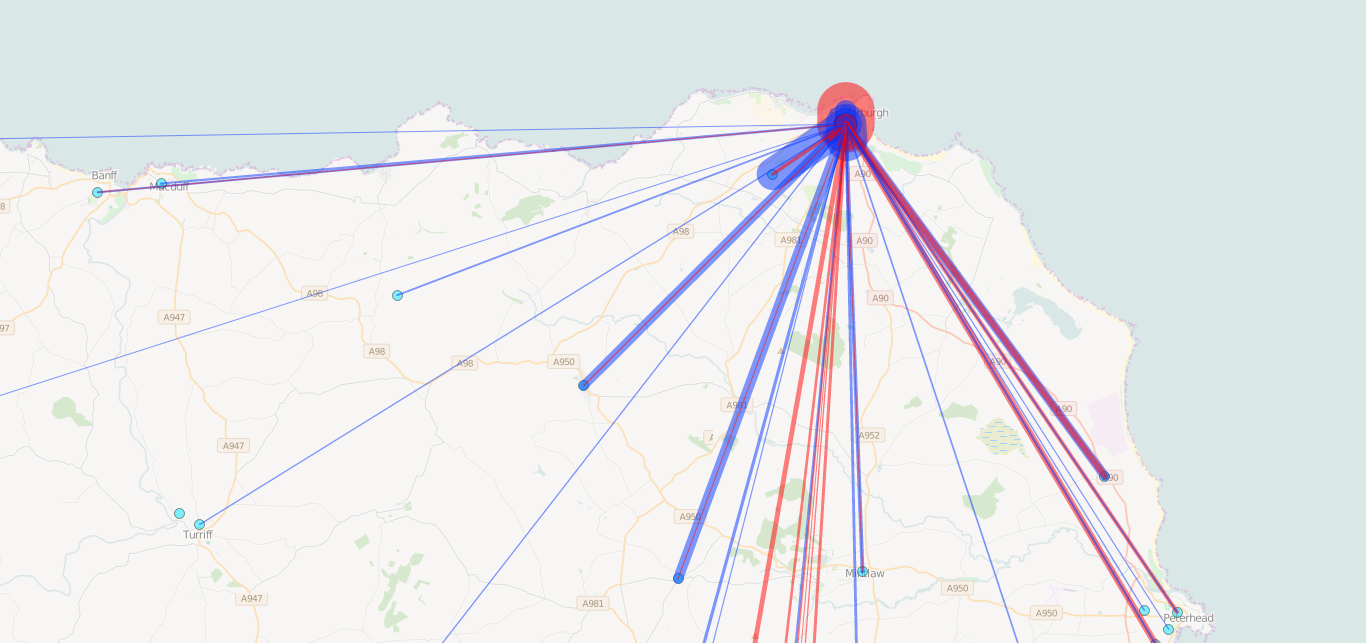 Educational AttainmentSource:InsightSocio EconomicAgeing Population:  particularly high percentage of 60-64 age groupApproximately 1/5 of children across Banff and Buchan are estimated to be in poverty after housing costs.   38.3% of single parent families were out of work Fuel Poverty:  Banff and Buchan have highest levels of fuel poverty in Aberdeenshire.  More than ¾ of the intermediate geography areas (geographies containing between 1,000 and 2,500 households) in Banff and Buchan are estimated to have high (30-40% of houses in fuel poverty) or Very High (40% of houses in fuel poverty) levels of fuel poverty (Community Planning Strategic Assessment).  HEAT (Home Energy Advice Team) is operating in the areaObesity and very poor health SIMD statistics across a large number of health indicatorsLow Unemployment but high Housing Benefit dependencyPhysicalSignificant Built Heritage but few modern retail formatsStrong niche private sector housing but ongoing high demand in social sector (especially 1-2 bedroom)Lack of competition/capacity in visitor accommodationLimited industrial landGaps in communications infrastructure for example mobile black spotsProtracted transport linksLimited expansion options: bounded on two sides by seaAsset BaseFraserburgh Harbour:  Opportunities for growth and diversificationStrong seafood sector:  Potential for Centre of ExcellenceFood production and rural supply chainStrong natural heritage:  Coast, beach and wildlifeActive community:  Festivals and events, sports and leisureNorth of Scotland College: People and skillsDistinctive history, heritage and cultureGolf course and other growing sports facilities/opportunitiesAC – Aberdeenshire CouncilPS – Police ScotlandAVA – Aberdeenshire Voluntary ActionSDS-Skills Development ScotlandBG – Business GatewaySE – Scottish EnterpriseCPP – Community Planning PartnershipSH – Sports HubCSG – Community Safety GroupSLSDT – South Links Sports Development TrustFDT – Fraserburgh Development TrustTS – Transport ScotlandFHC – Fraserburgh Harbour CommissionersVA- Visit AberdeenshireNESCOL – North East Scotland  CollegeVS – Visit ScotlandNHS – National Health ServiceTheme 1 – The EconomyTheme 1 – The EconomyTheme 1 – The EconomyTheme 1 – The EconomyTheme 1 – The EconomyTheme 1 – The EconomyTheme 1 – The EconomyTheme 1 – The EconomyTheme 1 – The EconomyObjectiveObjectiveA resilient local economy which attracts investment, supports a resilient business base, increases higher wage economy and creates employment opportunities.A resilient local economy which attracts investment, supports a resilient business base, increases higher wage economy and creates employment opportunities.OutcomeFraserburgh has a resilient economy where local businesses are supported to develop, grow and diversify. Key sector experience is recognised and used to help grow business and attract new ones.  Reduced barriers to entry have increased entrepreneurship and encouraged businesses to develop new products and markets and to add value to existing ones. Improved skills are applied to increase quality, productivity & diversity of products and services.Fraserburgh has a resilient economy where local businesses are supported to develop, grow and diversify. Key sector experience is recognised and used to help grow business and attract new ones.  Reduced barriers to entry have increased entrepreneurship and encouraged businesses to develop new products and markets and to add value to existing ones. Improved skills are applied to increase quality, productivity & diversity of products and services.Fraserburgh has a resilient economy where local businesses are supported to develop, grow and diversify. Key sector experience is recognised and used to help grow business and attract new ones.  Reduced barriers to entry have increased entrepreneurship and encouraged businesses to develop new products and markets and to add value to existing ones. Improved skills are applied to increase quality, productivity & diversity of products and services.Fraserburgh has a resilient economy where local businesses are supported to develop, grow and diversify. Key sector experience is recognised and used to help grow business and attract new ones.  Reduced barriers to entry have increased entrepreneurship and encouraged businesses to develop new products and markets and to add value to existing ones. Improved skills are applied to increase quality, productivity & diversity of products and services.ActionObjectiveObjectiveActionCompletionLeadRegen BudgetLeverage/OtherOutput Measure(XX) = Target1.1Growing Businesses & EnterpriseGrowing Businesses & EnterpriseBuild on key sector expertise to grow existing businesses and attract new ones by:Removing Barriers to growthDiversificationEncourage new industriesDevelop the enterprise cultureDevelop growth of small businesses especially town centreSupport Town Centre businessesDigital ImprovementsBusiness Animateur  at 1 Saltoun Square as a focus for enterprise activities (3-year post)Town Centre Events2017-2021ACSESDSBGBusiness Animateur£100k£120k£150k£20k (volunteer hours in kind)£30k (support from town centre business – retail + follow up)Amount of Business Start Ups (12)No Of Businesses Assisted (25)Improved use of Social Media/ E Commerce  Services within businesses (20 businesses)Increased Income Streams1.1.1Mercat Cross ElectricityMercat Cross ElectricityProvide new supply for outdoor public events2016-2017AC £28k£0kInvestment in town centre infrastructure and increasing capacity which is sufficient to accommodate future town centre events1.2Skills & EmployabilitySkills & EmployabilityApply improved skills to increase quality, productivity & diversity of products and services and help individuals achieve their potential prospects and pay rates through training and development.Working with partners to improve the employability of those most at risk of security of employment.2016-2019ACCPPSDSNESCOL3rd Sector Groups£20k£60kNo of Individuals Involved (60)No of local businesses involved (10)No of individuals moved into employment (15)1.3Brownfield LandBrownfield LandIdentify and develop opportunities to develop brownfield sites including Kessock. Work with owners towards a Masterplan for key derelict sites.2016-2021ACPrivate Owners & Developers£100k£0kNo Of Sites Improved (2)New Units made available (10)1.3.1Property DevelopmentProperty DevelopmentEncourage land, property and hotel development e.g. Hotel Prospectus2016-2019AC£10k£10kNew Hotel Investment1.3.2Transport StudyTransport StudyWork with NESTRANS, Transport Scotland and Aberdeenshire Council to achieve improvements in transport infrastructure linking the rest of the world to Fraserburgh. Use the opportunity of the current Aberdeen to Peterhead/ Fraserburgh corridor study to positively influence improvements to the A90, public transport enhancements and advance the very strong case for rail link to Buchan and dualling.  2016-2021ACNESTRANSTS£0kTSInvestment in Transport Infrastructure Improvements to Transport options for the areaImprove connectivity of Fraserburgh 1.3.3Affordable HousingAffordable HousingUse brownfield sites to develop sustainable town centre housing2016-2019ACHousing Associations£0k£1m Increase number of new affordable housing properties available in town centre (30)Increase residential population of town centre1.4Seafood Centre of ExcellenceSeafood Centre of ExcellenceFraserburgh’ involvement in Seafood Centre of Excellence plans and opportunitiesOptions for Young’s factorySeafood Development kitchenBlue CareersSupporting processor growthEncouraging Seafood in our restaurants.2016-2021ACPrivate BusinessFish ProcessorsNESCOLFHCVarious Industry Associations£100k£2m EASMEEMFFCCFLEADERCreate Centre of Excellence in FraserburghNew Businesses Supported (30)Additional People Trained (600)Regenerate & revitalise key sites in FraserburghNew Incubator Businesses (10)TOTALSTOTALSTOTALSTOTALSTOTALSTOTALS£478k£3,270,000Theme 2 – The EnvironmentTheme 2 – The EnvironmentTheme 2 – The EnvironmentTheme 2 – The EnvironmentTheme 2 – The EnvironmentTheme 2 – The EnvironmentTheme 2 – The EnvironmentTheme 2 – The EnvironmentTheme 2 – The EnvironmentObjectiveObjectiveMake Fraserburgh an inspiring and engaging place that secures the regeneration and use of key sites and buildings and where our environment is transformed to highlights local assets.Make Fraserburgh an inspiring and engaging place that secures the regeneration and use of key sites and buildings and where our environment is transformed to highlights local assets.OutcomeKey sites and buildings are revitalised and maintained leading to a vibrant townscape. Fraserburgh is recognised as a destination town for visitors and tourists with a quality offering, encouraging increased visitor numbers and economic activity. Fraserburgh encourages pride of place and active citizenship. Key sites and buildings are revitalised and maintained leading to a vibrant townscape. Fraserburgh is recognised as a destination town for visitors and tourists with a quality offering, encouraging increased visitor numbers and economic activity. Fraserburgh encourages pride of place and active citizenship. Key sites and buildings are revitalised and maintained leading to a vibrant townscape. Fraserburgh is recognised as a destination town for visitors and tourists with a quality offering, encouraging increased visitor numbers and economic activity. Fraserburgh encourages pride of place and active citizenship. Key sites and buildings are revitalised and maintained leading to a vibrant townscape. Fraserburgh is recognised as a destination town for visitors and tourists with a quality offering, encouraging increased visitor numbers and economic activity. Fraserburgh encourages pride of place and active citizenship. ActionObjectiveObjectiveActionCompletionLeadRegen BudgetLeverage/OtherOutput Measure2.0Cleaner FraserburghCleaner FraserburghMake Fraserburgh a cleaner place that encourages pride of place and active citizenship2016-2018AC£5k£10kImprove sense of civic pride and ownershipImprove vibrancy of town centre2.0.1The Big Clean UpThe Big Clean UpFrom bins to gutters, pavements to litter, encourage involvement in a deep clean and ongoing maintenance.2016 – 2018AC£20k£20kImprovements to Public RealmNo of properties within Conservation Area assisted (20)Improved Access to Litter Bins and noticeable improvements to appearance to town centre in terms of litter etc2.0.2Community ImprovementsCommunity ImprovementsOpportunities for Communities to bid for project finance via Participatory Budgeting principles that would positively impact their community.2017 – 2019CPPFDT£15k£10k(in kind – volunteer hours)No of applications generated (10)No of projects assisted (6)Increase Volunteer opportunities2.0.3Green Space access and improvementsGreen Space access and improvementsEncouraging more, and improving existing green space.2017-2019AC£50k£0kPhysical improvements to green spaceAn increase in number of visitors (+15%)Visitor Feedback2.0.4Improve beach facilitiesImprove beach facilitiesSeek opportunities to improve facilities that would encourage more beach use.2018 – 2021ACFeuars ManagersPrivate Business£10k£10k£x investment madeIncrease in footfall/ use of the area (+20%)Increase in economic spend in the area2.1Fraserburgh TourismFraserburgh TourismEstablish collaborative opportunities to develop Fraserburgh Tourismbuilt & natural heritageGloverSea and Coast.Promote Fraserburgh for living, working and visiting.Tourism Signage2016 – 2021ACVAVSLocal Volunteer Groups£50k£75k£20k (in kind – volunteer hours)No of business assists (8)Increase in rankings for search engines and feedback based websites such as Trip Advisor Increase in visitor numbers (+25%)Increase in economic spend2.2Regeneration of buildings and key sitesRegeneration of buildings and key sitesStrategic investment in sites and opportunities that will have major regenerative impact. E.g. JIC Building2017 – 2021AC£100k£1.5mScottish Capital Grant Regeneration FundNo of properties assisted  (3)No of properties improved (6)£x investment made2.2.1Support for ‘Fraserburgh 2021’Support for ‘Fraserburgh 2021’Financial and other support for the flagship project.2016 – 2021AC£100k+£0kImprovements to public realmMarketing, promotional and  Educational materials around CARS area and ongoing maintenance of buildings within it2.2.2Conservation Area Small Grants SchemeConservation Area Small Grants SchemeEncouraging property owners to protect and preserve the historic features within their properties.2016 – 2021Private Property owners and developers£0k£700kNo of properties assisted (40)No of improvements made (60)£x invested2.2.3Property Investment FundProperty Investment FundFinancial assistance to help bring redundant buildings back into productive economic use.2016 – 2021Private Property owners and developers£0k£200kNo of properties assisted (6)No of improvements made (10)£x invested2.2.4Hotel Investment Hotel Investment Using the hotel investment prospectus encourage developers and investors to consider Fraserburgh.2016 – 2021Private Developers£0k£1mInvestment made Increase in hotel facilities in Fraserburgh2.3Promote an improved network of walking & cycling routes that are interesting, engaging & motivate frequent use.Promote an improved network of walking & cycling routes that are interesting, engaging & motivate frequent use.- Invest in walking/cycling network to encourage active travel for locals (safe routes to school) & visitors with improved signage/promoted routes supported through the Travel Town Programme.- Develop a cycle friendly town centre: install bike stands & secure storage at key locations-Encourage local businesses to become ‘cycle’ friendly employers- Create inspiring walking & cycling routes through Fraserburgh linked to the Buchan-Formatine Way, Fraserburgh Beach and entry points to the town. 2016-2021ACNESTRANSSUSTRANS£0k£500kIncrease in number of bike standsIncrease in number of trips made by alternative modes of transportChange in attitude towards sustainable and active travelIncrease in utilisation of routesTOTALSTOTALSTOTALSTOTALSTOTALSTOTALS£350k+£4,045,000Theme 3 - People, Communities, Health & WellbeingTheme 3 - People, Communities, Health & WellbeingTheme 3 - People, Communities, Health & WellbeingTheme 3 - People, Communities, Health & WellbeingTheme 3 - People, Communities, Health & WellbeingTheme 3 - People, Communities, Health & WellbeingTheme 3 - People, Communities, Health & WellbeingTheme 3 - People, Communities, Health & WellbeingTheme 3 - People, Communities, Health & WellbeingObjectiveObjectiveTo promote a healthy living culture in Fraserburgh building on the assets of our people and facilities.To promote a healthy living culture in Fraserburgh building on the assets of our people and facilities.OutcomeFraserburgh is recognised as an excellent location for sports and leisure and residents enjoy an active and healthier lifestyle by 2021.  Improved health statistics and community cohesion so the local community feels confident to participate in and contribute to the improvement of their town and develop a sense of civic pride. Fraserburgh is recognised as an excellent location for sports and leisure and residents enjoy an active and healthier lifestyle by 2021.  Improved health statistics and community cohesion so the local community feels confident to participate in and contribute to the improvement of their town and develop a sense of civic pride. Fraserburgh is recognised as an excellent location for sports and leisure and residents enjoy an active and healthier lifestyle by 2021.  Improved health statistics and community cohesion so the local community feels confident to participate in and contribute to the improvement of their town and develop a sense of civic pride. Fraserburgh is recognised as an excellent location for sports and leisure and residents enjoy an active and healthier lifestyle by 2021.  Improved health statistics and community cohesion so the local community feels confident to participate in and contribute to the improvement of their town and develop a sense of civic pride. ActionObjectiveObjectiveActionCompletionLeadRegen BudgetLeverage/OtherOutput Measure3.0Changing PerceptionsChanging PerceptionsChange internal/ external perceptions of Fraserburgh by highlighting opportunities to improve health and wellbeing through the development and use of sport & leisure facilities2016 – 2021AC£0kIn KindUse of traditional media and social media to portray positive images of townNo of positive likesNo of column inches3.0.1New FacilitiesNew FacilitiesSupport development of new leisure facilities within Fraserburgh e.g. South Links2016 – 2019ACSHSLSDT£150k£150k£1.5m£ x Investment madeNo of groups/ projects assisted (3)3.0.2Working with Existing GroupsWorking with Existing GroupsWork with local groups/ clubs to promote health & well-being activities in the town and Increase inclusive sports participation e.g. Active Fraserburgh Week2017 – 2020ACNHSSH£24k£15k (in kind – volunteer hours)Improve offering and range of health & well being activities within FraserburghIncrease in number of new members taking part (+15%)Encourage opportunities for training to upskill volunteers (first aid courses, coaching courses etc)3.1.0Health & Wellbeing AwarenessHealth & Wellbeing AwarenessRaise awareness within the community of all types of health and well-being provision and promote services.2016 – 2021CPPNHSAC£0k£20kImprove health & well being statisticsRaise awareness and improve accessibility of servicesDecrease health inequalitiesIncrease Life expectancy3.1.1Community Planning CollaborationCommunity Planning CollaborationWorking with community planning partners to improve statutory services2016 – 2021NHSCPP£0k£30kImprovement in quality of Statutory ServicesIncrease accessibility to Statutory services3.1.2Pride of PlacePride of PlaceEnabling and motivating community groups to develop events that will build pride of place and improve the feel good factor. E.g. Fraserburgh Cinema2016 – 2019Community GroupsFDTLocal School Network£15kIn kindIncrease in no of events (+6)Increase in numbers attending events (+50%)Create positive perceptions of FraserburghImprove Sense of Civic Pride3.1.3VolunteeringVolunteeringSupport volunteer opportunities as a way of gaining/ utilising skills and being engaged in the community.2016 – 2021CPPAVALocal voluntary groupsLocal School Network£0k£30k (in kind – volunteer hours)Increase volunteer opportunitiesNo of Volunteers taking partNo of Volunteer hours3.2Town Centre Community SafetyTown Centre Community SafetyReduce anti-social behaviour and improve community safety and wellbeing in the town centre.2017 – 2021CSGPS£60k£20kIncreased sense of safetyReduced insurance rates for businessesReduction in petty crime/ vandalismTOTAL – THEME 3TOTAL – THEME 3TOTAL – THEME 3TOTAL – THEME 3TOTAL – THEME 3TOTAL – THEME 3£399k£1,615,000TOTAL – THEME 2TOTAL – THEME 2TOTAL – THEME 2TOTAL – THEME 2TOTAL – THEME 2TOTAL – THEME 2£350k+£4,045,000TOTAL – THEME 1TOTAL – THEME 1TOTAL – THEME 1TOTAL – THEME 1TOTAL – THEME 1TOTAL – THEME 1£478k£3,270,000ACTION PLAN TOTALACTION PLAN TOTALACTION PLAN TOTALACTION PLAN TOTALACTION PLAN TOTALACTION PLAN TOTAL£1.227m+£8,930,000OUTPUT DESCRIPTION TARGETLeverage (1)£8,390,000Regeneration Budget Spend/Investment (2)£1,227,000Total Investment = 1+2£10,157,000Jobs Created/Sustained130Business Start Up / New Business30Instances of Business Assistance	150Instances of Community Assistance	60Events Supported36Number of Properties Assisted with Conservation Area Small Grants40Number of instances of support given to develop sports facilities6Number of new houses built30Number of Volunteers200Volunteer Hours3500S4: % of pupils with 5+ awards at SCQF level 3S4: % of pupils with 5+ awards at SCQF level 3S4: % of pupils with 5+ awards at SCQF level 5S4: % of pupils with 5+ awards at SCQF level 5S5: % of pupils with 3+ awards at SCQF level 6S5: % of pupils with 3+ awards at SCQF level 6S5: % of pupils with 5+ awards at SCQF level 6S5: % of pupils with 5+ awards at SCQF level 620142015201420152014201520142015Banff Academy80.6%81.6%29.2%35.8%26.4%22.2%9.3%6.9%Fraserburgh Academy58.3%63.6%26.1%33.6%26.1%22.5%9.4%8.0%Peterhead Academy80.5%84.1%24.5%29.3%13.5%21.8%5.5%9.7%Aberdeenshire87.3%85.4%44.1%45.5%33.2%38.0%15.8%17.5%